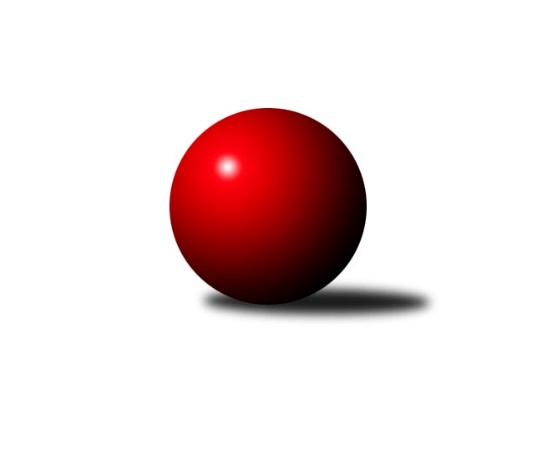 Č.12Ročník 2018/2019	18.1.2019Nejlepšího výkonu v tomto kole: 2615 dosáhlo družstvo: České Meziříčí BVýchodočeská soutěž skupina A 2018/2019Výsledky 12. kolaSouhrnný přehled výsledků:Rokytnice C	- Nová Paka C	12:4	2511:2336		20.9.České Meziříčí B	- Jilemnice A	10:6	2615:2530		17.1.Vrchlabí D	- Loko Trutnov D	8:8	2353:2316		18.1.Tabulka družstev:	1.	Loko Trutnov D	12	9	1	2	113 : 79 	 	 2373	19	2.	Jilemnice A	12	9	0	3	134 : 58 	 	 2453	18	3.	Rokytnice C	12	8	0	4	125 : 67 	 	 2426	16	4.	Vrchlabí D	12	5	1	6	88 : 104 	 	 2320	11	5.	České Meziříčí B	12	4	0	8	78 : 114 	 	 2368	8	6.	Nová Paka C	12	0	0	12	38 : 154 	 	 2243	0Podrobné výsledky kola:	 Rokytnice C	2511	12:4	2336	Nová Paka C	Ladislav Škaloud	 	 216 	 209 		425 	 0:2 	 453 	 	225 	 228		Josef Antoš	Radek Novák	 	 248 	 230 		478 	 2:0 	 354 	 	185 	 169		Jan Soviar	Stanislav Hartych	 	 216 	 210 		426 	 2:0 	 365 	 	192 	 173		Daniel Válek	Matěj Ditz	 	 159 	 180 		339 	 0:2 	 403 	 	210 	 193		Martin Pešta	Věra Stříbrná	 	 175 	 224 		399 	 2:0 	 391 	 	195 	 196		Jiřina Šepsová	Zuzana Hartychová	 	 221 	 223 		444 	 2:0 	 370 	 	181 	 189		Eva Šurdovározhodčí: Nejlepší výkon utkání: 478 - Radek Novák	 České Meziříčí B	2615	10:6	2530	Jilemnice A	Jaroslav Novák	 	 189 	 214 		403 	 0:2 	 431 	 	210 	 221		František Zuzánek	Roman Žuk	 	 218 	 213 		431 	 2:0 	 383 	 	203 	 180		Karel Truhlář	Milan Brouček	 	 205 	 228 		433 	 2:0 	 405 	 	188 	 217		Dušan Fajstauer	Michal Horáček	 	 223 	 228 		451 	 0:2 	 477 	 	240 	 237		Petr Čermák	Ondřej Brouček	 	 247 	 211 		458 	 2:0 	 383 	 	202 	 181		Květoslava Milotová	Jan Bernhard	 	 197 	 242 		439 	 0:2 	 451 	 	222 	 229		Pavel Müllerrozhodčí: Jaroslav ŠrámekNejlepší výkon utkání: 477 - Petr Čermák	 Vrchlabí D	2353	8:8	2316	Loko Trutnov D	Eva Kopecká	 	 196 	 184 		380 	 0:2 	 440 	 	223 	 217		Jiří Škoda	Miloslava Graciasová	 	 207 	 187 		394 	 0:2 	 411 	 	219 	 192		Tomáš Fejfar	Marie Kuhová	 	 193 	 175 		368 	 0:2 	 409 	 	195 	 214		Zdeněk Khol	Filip Matouš	 	 201 	 207 		408 	 2:0 	 345 	 	164 	 181		Jiří Procházka	Pavel Gracias	 	 177 	 232 		409 	 2:0 	 302 	 	146 	 156		Vladimír Pavlík	Václav Vejdělek	 	 206 	 188 		394 	 0:2 	 409 	 	194 	 215		Josef Doležalrozhodčí: Roman TrýznaNejlepší výkon utkání: 440 - Jiří ŠkodaPořadí jednotlivců:	jméno hráče	družstvo	celkem	plné	dorážka	chyby	poměr kuž.	Maximum	1.	Petr Čermák 	Jilemnice A	443.00	298.9	144.1	3.7	5/6	(477)	2.	Zdeněk Novotný  nejst.	Rokytnice C	430.12	286.4	143.8	7.2	5/6	(476)	3.	Aleš Rolf 	Nová Paka C	426.47	295.5	130.9	5.8	5/6	(464)	4.	Pavel Müller 	Jilemnice A	418.39	287.3	131.1	9.4	6/6	(453)	5.	Jaroslav Vízek 	Rokytnice C	414.13	292.5	121.6	8.0	5/6	(445)	6.	Zdeněk Khol 	Loko Trutnov D	414.07	296.5	117.6	8.4	6/6	(444)	7.	Josef Doležal 	Loko Trutnov D	412.60	286.0	126.6	9.4	6/6	(447)	8.	Milan Brouček 	České Meziříčí B	410.67	280.9	129.8	8.1	6/6	(438)	9.	František Jankto 	Loko Trutnov D	410.25	283.8	126.4	8.1	4/6	(469)	10.	František Zuzánek 	Jilemnice A	409.58	290.3	119.2	8.7	5/6	(431)	11.	Daniel Zuzánek 	Rokytnice C	408.23	277.9	130.4	8.6	6/6	(450)	12.	Zuzana Hartychová 	Rokytnice C	408.15	285.2	123.0	7.9	4/6	(464)	13.	Martin Voksa 	Jilemnice A	407.96	288.9	119.0	9.4	6/6	(479)	14.	Libor Šulc 	Jilemnice A	405.38	276.1	129.3	7.0	6/6	(424)	15.	Jiří Škoda 	Loko Trutnov D	404.32	284.9	119.4	8.9	6/6	(440)	16.	Jan Bernhard 	České Meziříčí B	401.17	286.3	114.9	9.6	5/6	(439)	17.	Pavel Gracias 	Vrchlabí D	400.73	282.7	118.0	11.3	6/6	(445)	18.	Filip Matouš 	Vrchlabí D	400.17	286.8	113.4	10.1	6/6	(427)	19.	Jaroslav Pumr 	České Meziříčí B	399.20	285.4	113.8	10.5	5/6	(429)	20.	Ondřej Brouček 	České Meziříčí B	399.10	269.7	129.5	9.0	4/6	(458)	21.	Dušan Fajstauer 	Jilemnice A	397.08	276.7	120.4	9.7	4/6	(455)	22.	Tomáš Fejfar 	Loko Trutnov D	395.37	277.7	117.7	9.7	6/6	(439)	23.	Miloslava Graciasová 	Vrchlabí D	392.17	276.7	115.5	10.3	5/6	(446)	24.	Michal Horáček 	České Meziříčí B	390.97	274.9	116.1	10.0	6/6	(451)	25.	Václav Vejdělek 	Vrchlabí D	390.19	273.6	116.6	9.1	6/6	(455)	26.	Věra Stříbrná 	Rokytnice C	388.19	281.0	107.2	13.8	4/6	(425)	27.	Lenka Havlínová 	Nová Paka C	386.85	278.9	108.0	12.9	4/6	(419)	28.	Marie Kuhová 	Vrchlabí D	385.10	274.6	110.5	11.8	5/6	(421)	29.	Martin Pešta 	Nová Paka C	384.58	274.1	110.5	10.7	6/6	(405)	30.	Ladislav Škaloud 	Rokytnice C	383.00	275.6	107.4	12.0	4/6	(425)	31.	Roman Žuk 	České Meziříčí B	381.08	278.2	102.9	11.4	5/6	(439)	32.	Jiřina Šepsová 	Nová Paka C	379.08	267.7	111.4	12.3	6/6	(408)	33.	Eva Novotná 	Rokytnice C	374.30	277.3	97.0	14.2	5/6	(406)	34.	Eva Kopecká 	Vrchlabí D	373.40	271.2	102.2	13.0	5/6	(414)	35.	Daniel Válek 	Nová Paka C	371.75	273.5	98.3	13.1	5/6	(395)	36.	Eva Šurdová 	Nová Paka C	354.15	261.8	92.4	15.5	5/6	(380)	37.	Vladimír Pavlík 	Loko Trutnov D	340.30	237.4	102.9	13.9	5/6	(395)	38.	Jan Soviar 	Nová Paka C	340.15	246.6	93.6	19.4	5/6	(383)		Lukáš Sýs 	Jilemnice A	437.38	293.5	143.9	6.8	2/6	(464)		Stanislav Hartych 	Rokytnice C	426.00	283.0	143.0	9.0	1/6	(426)		Petr Janouch 	Rokytnice C	422.00	280.0	142.0	5.0	1/6	(422)		Radek Novák 	Rokytnice C	421.67	299.7	122.0	11.5	3/6	(478)		Jaroslav Šrámek 	České Meziříčí B	414.13	293.5	120.6	8.3	3/6	(449)		Jakub Kašpar 	Rokytnice C	412.50	291.5	121.0	8.5	2/6	(428)		Petr Tomeš 	Vrchlabí D	402.00	279.0	123.0	9.0	1/6	(402)		Karel Truhlář 	Jilemnice A	385.00	271.5	113.5	9.5	2/6	(387)		Libuše Hartychová 	Rokytnice C	384.67	278.3	106.3	14.3	3/6	(422)		Petr Horáček 	Jilemnice A	380.33	273.1	107.3	12.7	3/6	(407)		Jiří Ryšavý 	Loko Trutnov D	380.17	271.3	108.8	12.7	3/6	(431)		Jan Slovík 	Loko Trutnov D	379.50	266.5	113.0	12.0	2/6	(397)		Jaroslav Novák 	České Meziříčí B	376.22	270.2	106.0	10.5	3/6	(458)		Josef Antoš 	Nová Paka C	374.67	273.3	101.3	50.3	3/6	(453)		Jitka Graciasová 	Vrchlabí D	367.00	268.0	99.0	14.0	1/6	(367)		Jiří Procházka 	Loko Trutnov D	365.00	263.0	102.0	11.5	2/6	(385)		Květoslava Milotová 	Jilemnice A	364.00	267.5	96.5	14.0	2/6	(383)		Jiří Novák 	České Meziříčí B	353.00	242.0	111.0	9.0	1/6	(353)		Petr Vávra 	Nová Paka C	348.13	255.0	93.1	17.8	2/6	(370)		Matěj Ditz 	Rokytnice C	339.00	252.0	87.0	23.0	1/6	(339)		Mirek Horák 	Vrchlabí D	326.00	246.3	79.7	22.3	3/6	(341)Sportovně technické informace:Starty náhradníků:registrační číslo	jméno a příjmení 	datum startu 	družstvo	číslo startu4957	Petr Čermák	17.01.2019	Jilemnice A	2x
Hráči dopsaní na soupisku:registrační číslo	jméno a příjmení 	datum startu 	družstvo	17418	Květoslava Milotová	17.01.2019	Jilemnice A	Program dalšího kola:13. kolo31.1.2019	čt	17:00	Nová Paka C - České Meziříčí B	1.2.2019	pá	17:00	Loko Trutnov D - Rokytnice C	Nejlepší šestka kola - absolutněNejlepší šestka kola - absolutněNejlepší šestka kola - absolutněNejlepší šestka kola - absolutněNejlepší šestka kola - dle průměru kuželenNejlepší šestka kola - dle průměru kuželenNejlepší šestka kola - dle průměru kuželenNejlepší šestka kola - dle průměru kuželenNejlepší šestka kola - dle průměru kuželenPočetJménoNázev týmuVýkonPočetJménoNázev týmuPrůměr (%)Výkon4xRadek NovákRokytnice C4784xRadek NovákRokytnice C117.564783xPetr ČermákJilemnice 4774xPetr ČermákJilemnice 114.874772xOndřej BroučekČ. Meziříčí B4583xJiří ŠkodaTrutnov D112.064401xJosef AntošN. Paka C4531xJosef AntošN. Paka C111.414532xPavel MüllerJilemnice 4511xOndřej BroučekČ. Meziříčí B110.294582xMichal HoráčekČ. Meziříčí B4513xZuzana HartychováRokytnice C109.2444